О проведении работы по реорганизации сети муниципальных учреждений образования, создании рабочей группы	В целях повышения качества образовательных услуг и условий пребывания детей в муниципальных образовательных учреждениях, руководствуясь статьями 30, 35 Устава города Канска.Назначить ответственными должностными лицами за проведение работы по реорганизации сети муниципальных учреждений образования и взаимодействия с министерством финансов Красноярского края, министерством образования Красноярского края заместителя главы города по экономике и финансам Н.В. Кадач, заместителя главы города по социальной политике Н.И. Князеву. Создать рабочую группу по проведению работы по реорганизации сети муниципальных учреждений образования, утвердить состав рабочей группы согласно приложению к настоящему распоряжению.Рабочей группе в срок до 05.03.2019 года разработать План мероприятий по реорганизации сети муниципальный учреждений образования и предоставить на утверждение руководителю рабочей группы.Начальнику отдела организационной работы, делопроизводства, кадров и муниципальной службы (Н.В. Чудакова) ознакомить с настоящим распоряжением состав рабочей группы под роспись.Разместить на официальном сайте муниципального образования город Канск в сети Интернет.Контроль за настоящим распоряжением возложить на заместителя главы города по экономике и финансам Н.В. Кадач.Распоряжение вступает в силу со дня подписания. Глава города Канска                                                                         А.М. БересневПриложение к Распоряжению администрации города Канска от 19.02.2019 г. № 74Состав рабочей группы по проведению работы по реорганизации сети муниципальных учреждений образования 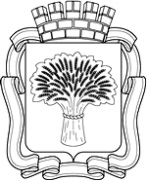 Российская ФедерацияАдминистрация города Канска
Красноярского краяРАСПОРЯЖЕНИЕРоссийская ФедерацияАдминистрация города Канска
Красноярского краяРАСПОРЯЖЕНИЕРоссийская ФедерацияАдминистрация города Канска
Красноярского краяРАСПОРЯЖЕНИЕРоссийская ФедерацияАдминистрация города Канска
Красноярского краяРАСПОРЯЖЕНИЕ19.02.2019 г.№74Береснев Андрей Михайлович-глава города Канска, руководитель рабочей группыКадач Нина Владимировна-заместитель главы города по экономике и финансам, заместитель руководителя рабочей группыКнязева Наталья Ивановна-заместитель главы города по социальной политике, заместитель руководителя рабочей группыЧлены рабочей группы:Колабанов Евгений Леонидович-юрисконсульт МКУ «ЦБ по ведению учета в сфере образования»Колмакова Вера Александровна-начальник юридического отдела администрации города КанскаРева Евгения Юрьевна-заместитель руководителя Управления образования администрации города Канска – начальник отделаТихомирова Наталья Александровна-руководитель Финансового управления администрации города КанскаФукс Валентина Владимировна-директор МКУ «ЦБ по ведению учета в сфере образования»Шопенкова Татьяна Юрьевна-руководитель Управления образования администрации города Канска